LANDSLAGET FOROFF.PENSJONISTER			Leder:  Karl A. Johansen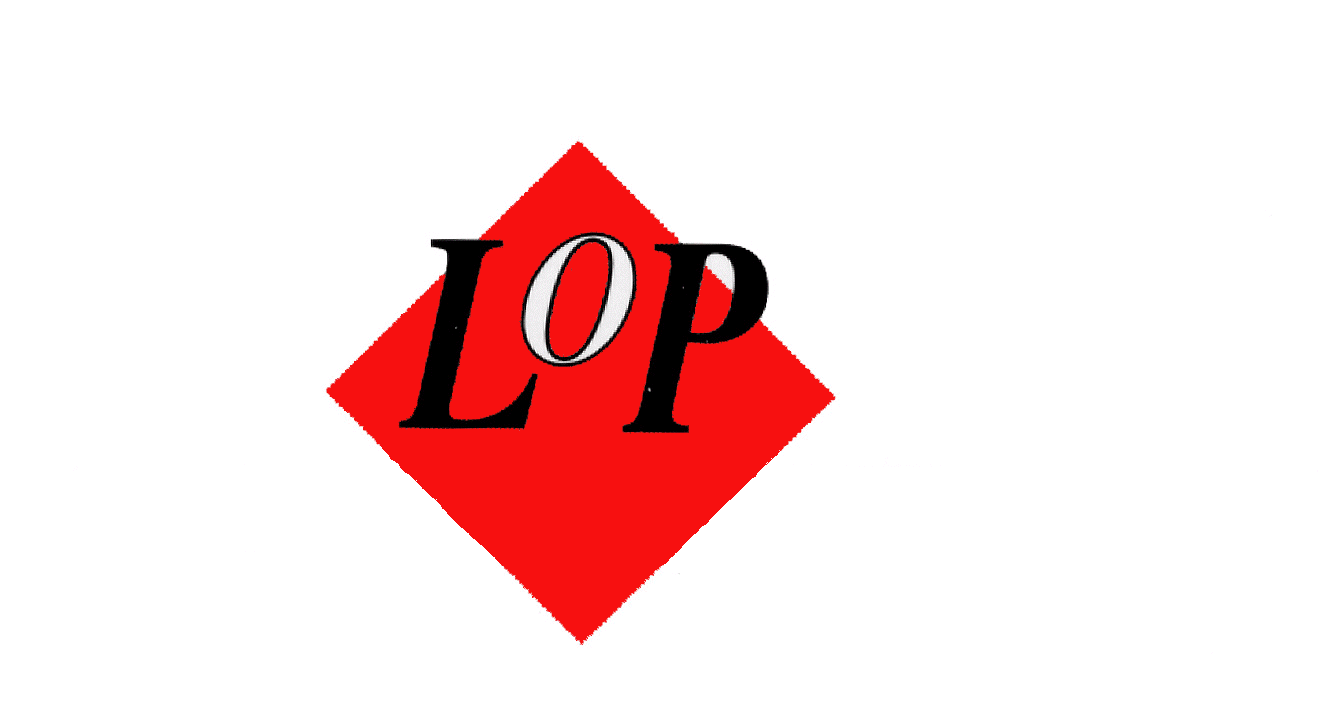 KRISTIANSUND LOKALLAG 						Milnveien 51Organisasjonsnr.: 966 253 058						6512 Kr.sundE-post: karl.johansen@nktv.no            				Tel.:	97 18 75 45STYRETS ÅRSMELDING FRA 22. JAN. 2015 TIL 25. JAN. 20161. Styret i LOP avd. Kristiansund har i denne perioden bestått av følgende personer som ble valgt på årsmøtet 2015:VALG:Leder:		Karl A. Johansen, 	gjenvalg 1 årMedlem	Margreth Karlsvik	ikke på valgMedlem	Tor Larsen		Ikke på valgMedlem	Anne M. Vist		valgt for 2 årMedlem	Kirsten G. Meese	valgt for 2 årVaramedlemmer:1. Marie Sundet		(gjenvalg)2. Barbara Alnæs		(ny)3. Øyvind Wæraas		(ny)Som revisorer ble valgt Harald Søbstad og Einar DahleTil ny valgkomite ble valgt Rolv Sverre Fostervold, leder (ny), Ingeborg Eliassen (ny) og Jan Torske (gj.valg)På styremøtet 27. jan. konstituerte styret seg slik:Leder:		Karl A. Johansen (valgt direkte for 1 år)Nestleder:	Margreth Karlsvik (1år)Sekretær:	Tor Larsen (1 år)Kasserer:	Anne M. Vist (2 år)Styremedl.:	Kirsten Gujord Meese (2år)Varamedl.:	Marie Sundet (1 år)Varamedl.:	Barbara Alnæs (1 år)Varamedl.:	Øyvind Wæraas (1 år)2. Organisasjon:Styremøter: Det har vært avholdt 6 styremøter i perioden, ett mer enn i 2014Medlemsmøter: Det har vært avholdt 9 medlemsmøter i perioden, ett mer enn i 2014På medlemsmøtene har vi hatt følgende foredragsholdere:Årsmøte 22. jan.:	Marie Sundet; Gamle mattradisjoner NordmøreMedl.møte 19. feb.:	Anette Gundersen; Orientering om hjelp fra ServicekontoretMedl.møte 19. mars:	Tor Larsen; Orientering om årets fotofestivalMedl.møte 23. april:	Arvid Fjærli; Gamle gjærtegn, og svar på spørsmål om hagestellMedl.møte 21. mai:	Helge Ulseth; trekkspillunderholdning og grillfest i småbåtlaget (Goma)Medl.møte 09.sept.:	Tor Larsen; Fra holmer og skjær til …………..Medl.møte 15. okt.:	Leif Grutle; Forandringer i den norske kirkeMedl.møte 12. nov.:	 Britt Westavik; Orientering om årets operasesongMedl.møte 03 des.:	Odd Williamsen; Stjerneguttene, en gammel juletradisjon i Kr. SundDet har vært 16 medlemmer i snitt på mætene, noe som utgjør 29 % av medlemmsmassen, men som styret mener har ett forbedringspotensiale.KONTAKT MED MEDLEMMENE:Det har vært sendt ut 3 info til medlemmene, samt innbydelser til turer. Det har også vært sendt innkallelse til medlemsmøtene i forkant av disse. Dette er sendt på mail til de medlemmer som har oppgitt mailadresse, og brev til de som ikke har mail. Det har også vært (og blir) en notis i Tidens Krav om møtene samme dag som de blir avholdt.MEDLEMSTALL:Vi har fått 7 nye medlemmer i 2015, samt at 4 er gått ut. Pr. 1. jan 2016 var medlemstallet 54, noe som stemmer med oppdaterte medlemslister.EKSTERNE KURS/MØTER:Nestleder Margreth Karlsvik og kasserer Anne Marie Vist har vært på LOP-kurs på Gardermoen. LOP Kristiansund har valgt å reise dit i stedet for Trondheim.TURVIRKSOMHET:2015 har vært ett aktivt år mht turer. I midten av juni reiste vi til Brekstad, hvor vi bl.a. besøkte Austråt. Det var også muligheter til å overnatte på Kysthotellet. I desember kjkørte to biler med LOPmedlemmer til Bud via Atlanterhavsveien, hvor vi spiste ballmiddag. Begge turene var meget vellykket. På bakgrunn av dette, har styret vedtatt å opprette en turkomite.ANDRE AKTIVITETER:Stands: Vi har hatt to stands i 2015; på Futura og på Storkaia Brygge. Det var på samme dag begge steder, og i slutten av april. Vi fikk ingen nye medlemmer, men interessen var stor, og vi delte ut informasjonsmateriell og bladet Vi i LOP. Samtidig fikk vi gjort LOP bedre kjent.Eldres Hus: Siden oppstarten av Eldres Hus, har LOP vært med i driften-Tor, Marie og Rolv Sverre har vært med som verter og foredragsholdere.Eldredagen: Eldredagen ble ikke markert i fjord. Men i fremtidige markeringer vil LOP delta.Byens Eldreråd: LOP er aktivt med i eldrerådet. LOP-medlem Ellen Kristine Torsøe er valgt til rådets leder, og Karl A. Johansen er vara.Veien videre:  LOPåret 2016 vil stå i medlemsvervingens tegn, også på landsbasis. Styret håper på en positiv medlemsutvikling i 2016.Karl A. JohansenLeder av LOP avd. Kristiansund.